Фотоотчет о ходе выполнения работ по благоустройству Центральной площади и фонтана Ротонда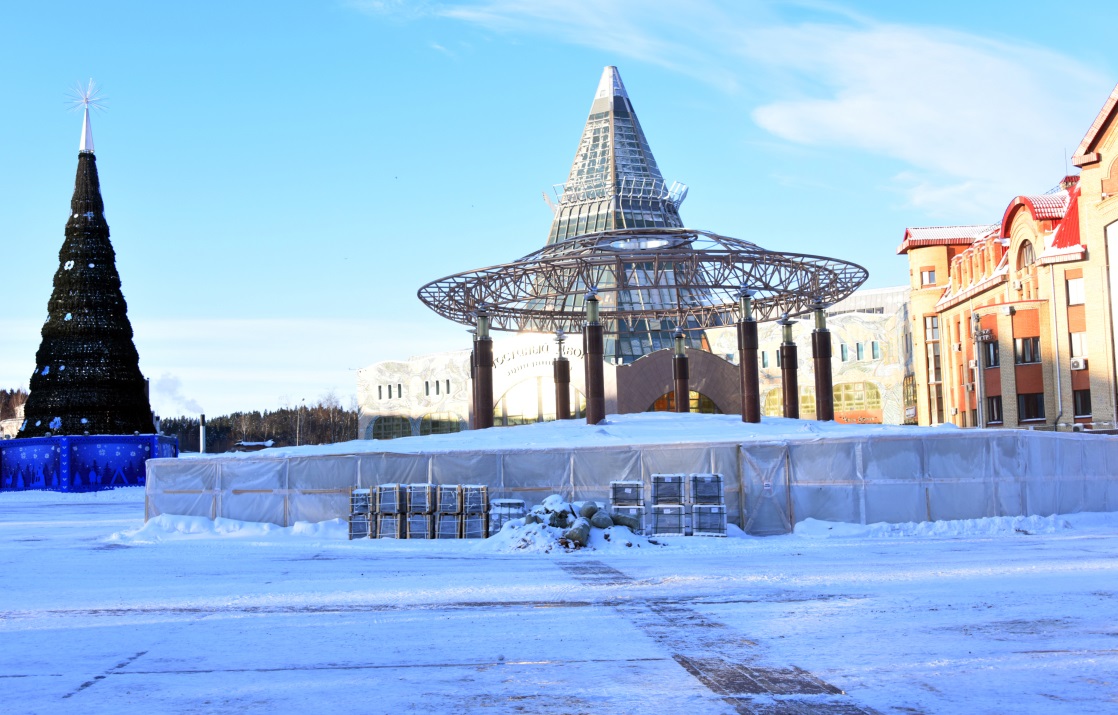 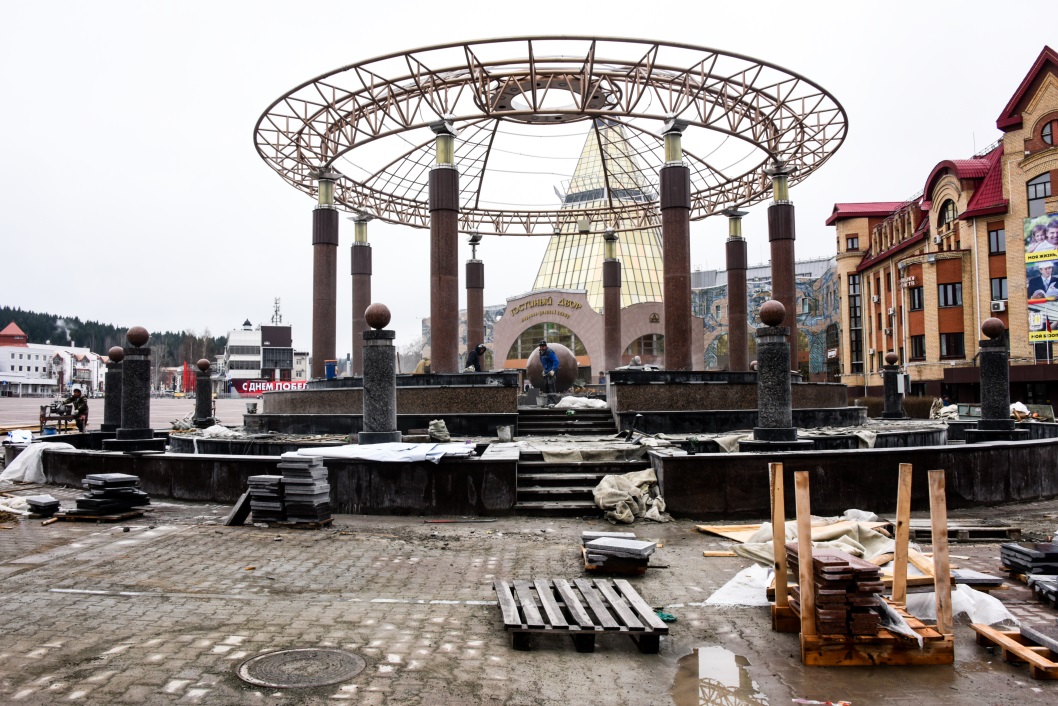 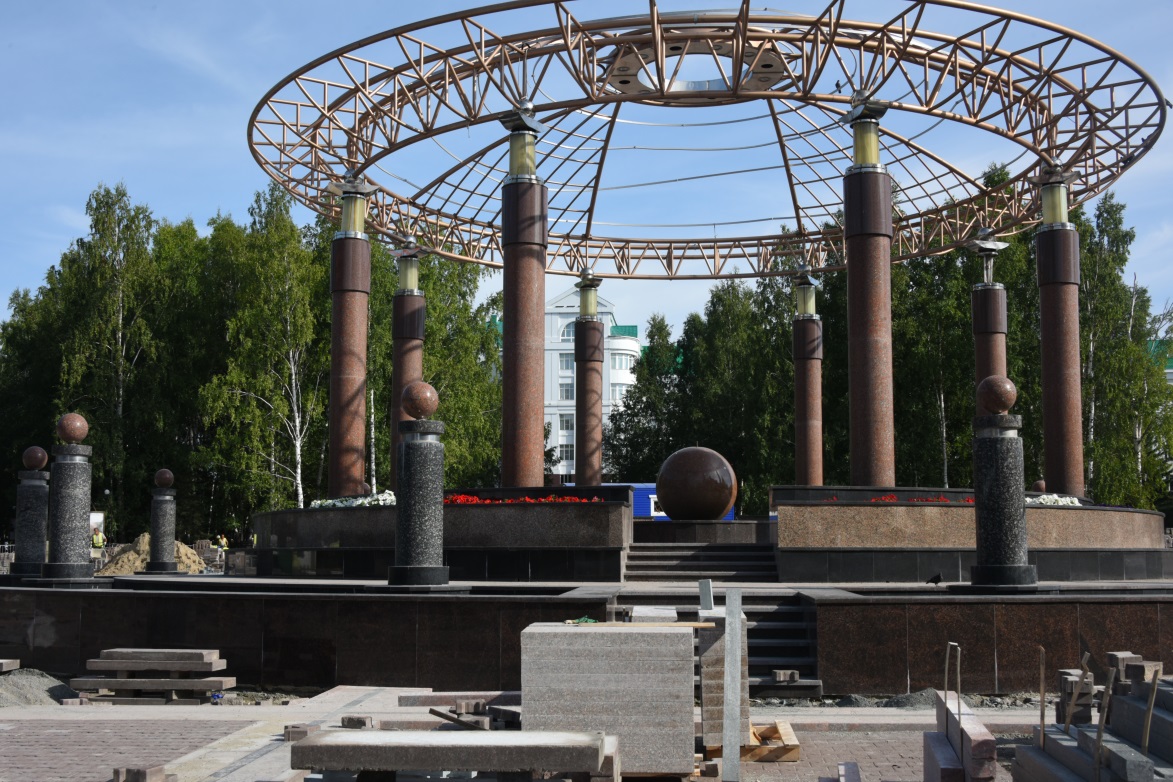 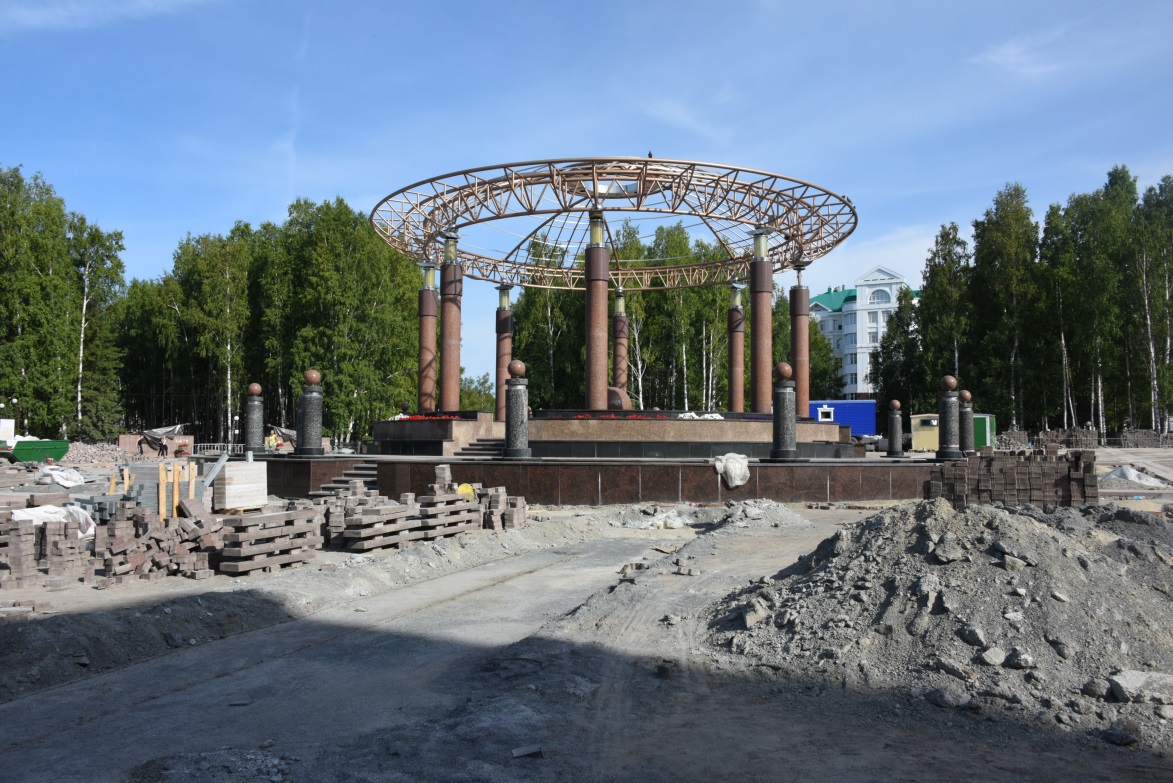 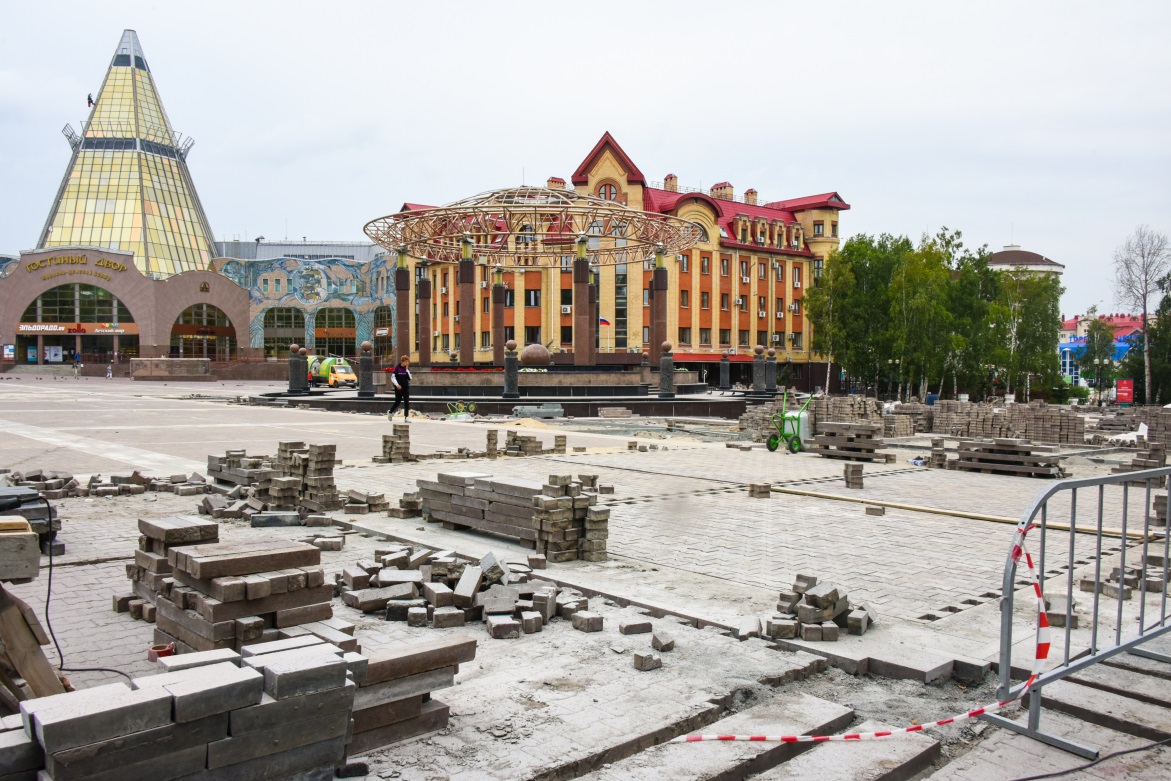 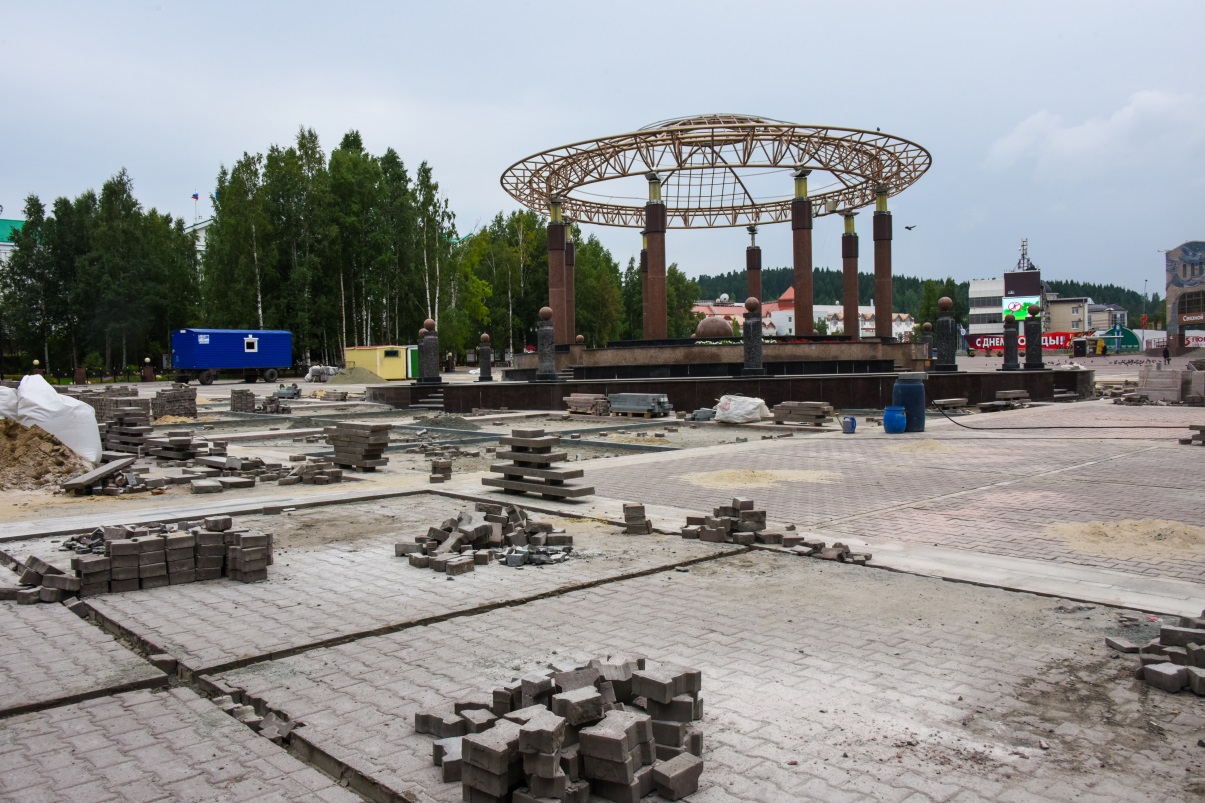 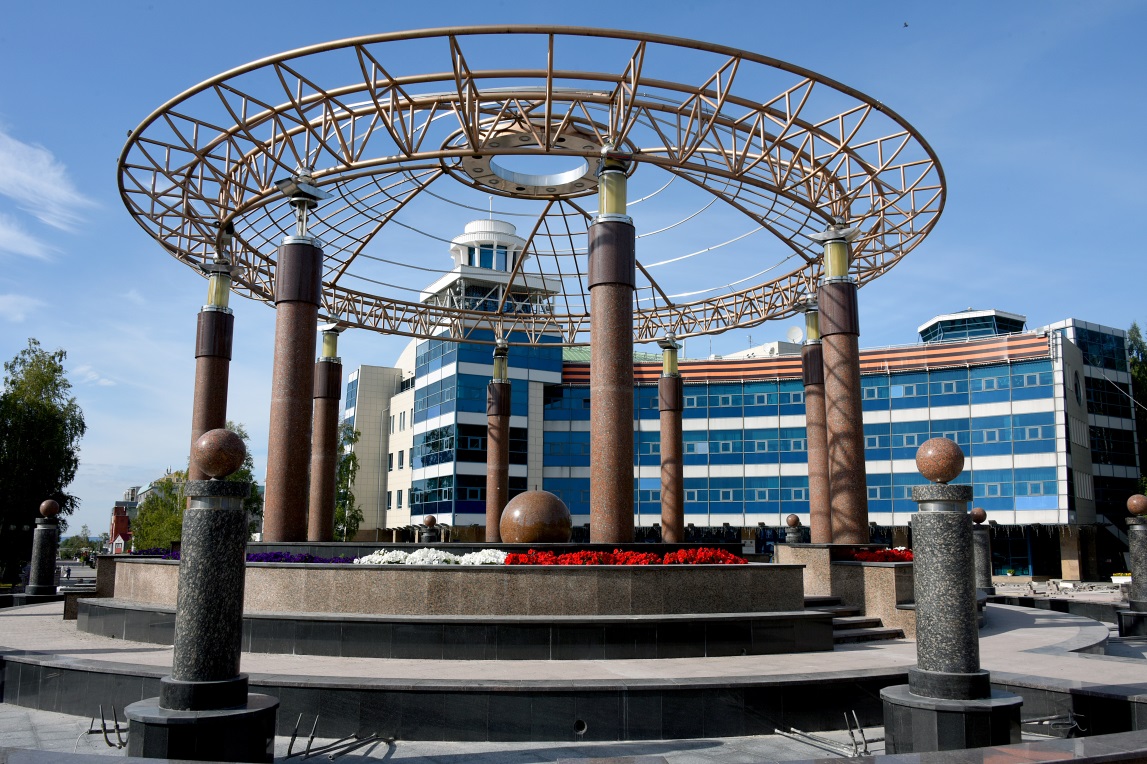 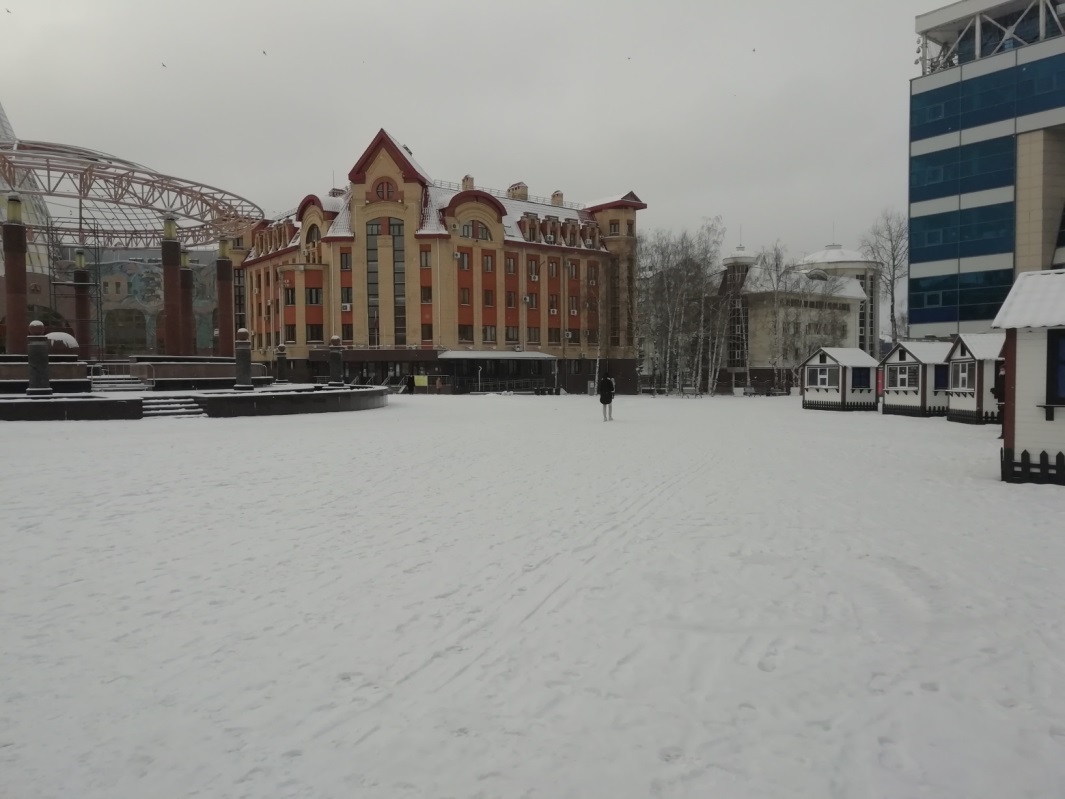 